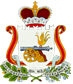                                                  АДМИНИСТРАЦИЯ КРУТОВСКОГО СЕЛЬСКОГО ПОСЕЛЕНИЯПОСТАНОВЛЕНИЕот   30 октября 2015г.                         № 28            О присвоении  адресов объектам недвижимости,            находящимся в деревне Старое Село  Велижского            района  Смоленской области                       В связи с необходимостью присвоения адресов объектам      недвижимости, расположенным на территории муниципального образования Крутовское  сельское поселение,      в соответствии со ст.14 Федерального закона от 06.10.2003 №131-ФЗ «Об общих принципах организации местного самоуправления в Российской Федерации»,  Уставом муниципального образования Крутовское  сельское поселение (новая редакция),  Правилами присвоения, изменения и аннулирования адресов, утвержденными решением Совета депутатов Крутовского  сельского поселения от 13.07.2015 № 16  с учетом мнения постоянно действующей комиссии Администрации Крутовского   сельского поселения по систематизации адресного хозяйства муниципального образования Крутовского сельское поселение, Администрация  Крутовского  сельского поселения   ПОСТАНОВЛЯЕТ  1. Присвоить адреса объектам недвижимости, расположенным в деревне Старое Село  Велижского района Смоленской области, согласно приложения.   2 Настоящее постановление вступает в силу со дня его подписания Главой муниципального образования Крутовское сельское поселение и подлежит опубликованию в печатном средстве массовой информации органов местного самоуправления Крутовского сельского поселения «Крутовские вести», обнародованию в местах предназначенных для обнародования нормативных правовых актов и размещению на странице муниципального образования Крутовское сельское поселение на официальном сайте  муниципального образования «Велижский район» в сети Интернет.Глава муниципального образованияКрутовское сельское поселение                                                                                                              М.В.ВасильеваПриложение 1к постановлению Администрации муниципального образования Крутовское сельское поселение                                                                                                                                                           от 30.10.2015г.    № 28№ п/пНаименование объекта недвижимостиСведения о владельцеАдресСведения об объекте недвижимостиПримечание1.Земельный участокЦыганкова Г.И.Российская Федерация, Смоленская область, Велижский район, Крутовское сельское  поселение, д.Старое Село, ул.Центральная,д. 1, кв.1Кадастровый номер .              67:01:1190101:0092, площадь 3500 м2Похозяйственная книга №6, лицевой счет №148, л.52.Жилой домЦыганкова Г.И.Российская Федерация, Смоленская область, Велижский район,Крутовское сельское  поселение,   д.Старое Село, ул.Центральная,д. 1, кв.1  Кадастровый (условный) номер   - ,     площадь 54 м2               Похозяйственная книга №6, лицевой счет №148, л.53.Жилой домСПК «Правда»Российская Федерация, Смоленская область, Велижский район, Крутовское сельское  поселение, д.Старое Село, ул.Центральная,д. 1, кв.24.Жилой домПастухов С.И.Российская Федерация, Смоленская область, Велижский район,  Крутовское сельское  поселение, д.Старое Село, ул.Центральная,д. 2Кадастровый (условный) номер  - ,   площадь 36 м2               Похозяйственная книга № 6, лицевой счет № 146, л.15.Земельный участокПастухов С.И.Российская Федерация, Смоленская область, Велижский район,  Крутовское сельское  поселение, д.Старое Село, ул.Центральная,д. 2Кадастровый номер - Похозяйственная книга № 6, лицевой счет № 146, л.16.Жилой домСПК «Правда»Российская Федерация, Смоленская область, Велижский район,  Крутовское сельское  поселение, д.Старое Село, ул.Центральная,д. 3, кв.1 Кадастровый номер -7.Земельный участокСПК «Правда»Российская Федерация, Смоленская область, Велижский район, Крутовское сельское  поселение,  д.Старое Село, ул.Центральная,д. 3, кв.1Кадастровый номер -8.Жилой домСПК «Правда»Российская Федерация, Смоленская область, Велижский район, Крутовское сельское    поселение, д.Старое Село, ул.Центральная,д. 3, кв.2 Кадастровый номер -9Земельный участокСПК «Правда»Российская Федерация, Смоленская область, Велижский район, Крутовское сельское  поселение, д.Старое Село, ул.Центральная,д. 3, кв.2Кадастровый номер -10Жилой домПавлова Т.С.Российская Федерация, Смоленская область, Велижский район,   Крутовское сельское  поселение, д.Старое Село, ул.Центральная,д. 4Кадастровый номер -Похозяйственная книга № 6, лицевой счет № 147, л.311Земельный участокПавлова Т.С.Российская Федерация, Смоленская область, Велижский район, Крутовское сельское  поселение, д.Старое Село, ул.Центральная,д. 4Кадастровый номер -Похозяйственная книга № 6, лицевой счет № 147, л.312Жилой домТрубкина Т.Е.Российская Федерация, Смоленская область, Велижский район,  Крутовское сельское  поселение, д.Старое Село, ул.Центральная,д. 6Кадастровый номер –Площадь  36   м2Похозяйственная книга № 6, лицевой счет № 150, л.1113Земельный участокТрубкина Т.Е.Российская Федерация, Смоленская область, Велижский район, Крутовское сельское  поселение, д.Старое Село, ул.Центральная,д. 6Кадастровый номер -Похозяйственная книга № 6, лицевой счет № 150, л.1114Жилой домСПК « Правда»Российская Федерация, Смоленская область, Велижский район,  Крутовское сельское  поселение, д.Старое Село, ул.Центральная,д. 8Кадастровый номер -15Земельный участокСПК « Правда»Российская Федерация, Смоленская область, Велижский район, Крутовское сельское  поселение, д.Старое Село, ул.Центральная,д. 8Кадастровый номер -16Жилой домРыжикова В.И.Российская Федерация, Смоленская область, Велижский район, Крутовское сельское  поселение, д.Старое Село, ул.Центральная,д. 10Кадастровый номер  67-67-07/197/2010-463Площадь  59,9 м2Похозяйственная книга № 6, лицевой счет № 151, л.1317Земельный участокРыжикова В.И.Российская Федерация, Смоленская область, Велижский район, Крутовское сельское    поселение, д.Старое Село, ул.Центральная,д. 10Кадастровый номер  67:01:1190101:0008Площадь  2000 м2Похозяйственная книга № 6, лицевой счет № 151, л.1318Жилой домАскаленок З.М.Российская Федерация, Смоленская область, Велижский район, Крутовское сельское  поселение, д.Старое Село, ул.Центральная,д. 12Кадастровый номер –Площадь  96 м2Похозяйственная книга № 6, лицевой счет № 152, л.1519Земельный участокАскаленок З.М.Российская Федерация, Смоленская область, Велижский район, Крутовское сельское    поселение, д.Старое Село, ул.Центральная,д. 12Кадастровый номер  67:01:1190101:0009Площадь  0,35 гаПохозяйственная книга № 6, лицевой счет № 152, л.1520Здание шкалаРоссийская Федерация, Смоленская область, Велижский район, Крутовское сельское  поселение, д.Старое Село, ул.Центральная,д. 1421Земельный участокМихайлова С.В.Российская Федерация, Смоленская область, Велижский район, Крутовское сельское    поселение, д.Старое Село, ул.Центральная,д. 16Кадастровый номер  67:01:1190101:147Площадь  0,50 гаПохозяйственная книга № 6, лицевой счет № 153, л.1722Жилой домЗенкова Л.В.Российская Федерация, Смоленская область, Велижский район, Крутовское сельское    поселение, д.Старое Село, ул.Центральная,д. 18Кадастровый номер 67-67-07/226/2009-020Площадь  110,7 м2Похозяйственная книга № 6, лицевой счет № 154, л.1923Земельный участокЗенкова Л.В.Российская Федерация, Смоленская область, Велижский район, Крутовское сельское  поселение, д.Старое Село, ул.Центральная,д. 18Кадастровый номер 67:01:1190101:11Площадь   м2Похозяйственная книга № 6, лицевой счет № 154, л.1924Жилой домАмбросенок А.Р.Российская Федерация, Смоленская область, Велижский район, Крутовское сельское  поселение, д.Старое Село, ул.Центральная,д. 20Кадастровый номер-Площадь 42  м2Похозяйственная книга № 6, лицевой счет № 155, л.2325Земельный участокАмбросенок А.Р.Российская Федерация, Смоленская область, Велижский район,  Крутовское сельское  поселение, д.Старое Село, ул.Центральная,д. 20Кадастровый номер-Площадь 0,35 га  Похозяйственная книга № 6, лицевой счет № 155, л.2326Жилой домХудов С.А.Российская Федерация, Смоленская область, Велижский район,  Крутовское сельское  поселение, д.Старое Село, ул.Центральная,д. 22Кадастровый номер-Площадь 42  м2Похозяйственная книга № 6, лицевой счет № 156, л.2527Земельный участокХудов С.А.Российская Федерация, Смоленская область, Велижский район, Крутовское сельское  поселение, д.Старое Село, ул.Центральная,д. 22Кадастровый номер-Площадь 0,35 га  Похозяйственная книга № 6, лицевой счет № 156, л.2528Жилой домДубовенкова Л.Н.Российская Федерация, Смоленская область, Велижский район, Крутовское сельское    поселение, д.Старое Село, ул.Центральная,д. 5Кадастровый номер –Площадь  36   м229Земельный участокДубовенкова Л.Н.Российская Федерация, Смоленская область, Велижский район,  Крутовское сельское  поселение, д.Старое Село, ул.Центральная,д. 5Кадастровый номер  67:01:1190101:0091Площадь  0,35 га30Жилой домВасильева Т.И.Российская Федерация, Смоленская область, Велижский район, Крутовское сельское    поселение, д.Старое Село, ул.Центральная,д. 7Кадастровый номер –Площадь 41 м2Похозяйственная книга № 6, лицевой счет № 158, л.2931Земельный участокВасильева Т.И.Российская Федерация, Смоленская область, Велижский район ,  Крутовское сельское    поселение, д.Старое Село, ул.Центральная,д. 7Кадастровый номер .              67:01:1190101:0043, площадь 0,35 гаПохозяйственная книга № 6, лицевой счет № 158, л.2932Жилой домПавлова Г.Г.Российская Федерация, Смоленская область, Велижский район, Крутовское сельское  поселение, д.Старое Село, ул.Центральная,д. 24Кадастровый номер –Площадь 42 м2Похозяйственная книга № 6, лицевой счет № 157, л.2733Земельный участокПавлова Г.Г.Российская Федерация, Смоленская область, Велижский район, Крутовское сельское  поселение, д.Старое Село, ул.Центральная,д. 24Кадастровый номер .              67:01:1190101:0013, площадь 0,35 гаПохозяйственная книга № 6, лицевой счет № 157, л.2734Жилой домВарфоломеев В.Г.Российская Федерация, Смоленская область, Велижский район,  Крутовское сельское  поселение, д.Старое Село, ул.Центральная,д. 9Кадастровый номер –Площадь 56 м2	Похозяйственная книга № 6, лицевой счет № 159, л.3135Земельный участокЕгоров В.Т.                                                                                                                                                                                                                                                                                                                                                                                                                                                                                                                                                                                                                                                                                                                                                                                                                                                                                                                                                                                                                                                                                                                                                                                                                                                                                                                                                                                                                                                                                         Российская Федерация, Смоленская область, Велижский район,  Крутовское сельское  поселение, д.Старое Село, ул.Центральная,д. 9Кадастровый номер .              67:01:1190101:0015, площадь 0,35 гаПохозяйственная книга № 6, лицевой счет № 159, л.3136Жилой домМенжинская Р.Б.Российская Федерация, Смоленская область, Велижский район,  Крутовское сельское  поселение, д.Старое Село, ул.Центральная,д. 11Кадастровый номер –Площадь 56 м2	37Земельный участокМенжинская Р.Б.Российская Федерация, Смоленская область, Велижский район, Крутовское сельское    поселение, д.Старое Село, ул.Центральная,д. 11Кадастровый номер .              67:01:1190101:0016, площадь 0,35 га38Жилой домАскаленок З.ИРоссийская Федерация, Смоленская область, Велижский район, Крутовское сельское  поселение, д.Старое Село, ул.Центральная,д. 15Кадастровый номер –Площадь 42 м2	Похозяйственная книга № 6, лицевой счет № 160, л.3339Земельный участокАскаленок З.ИРоссийская Федерация, Смоленская область, Велижский район,  Крутовское сельское  поселение, д.Старое Село, ул.Центральная,д. 15Кадастровый номер .              67:01:1190101:0018, площадь 0,35 гаПохозяйственная книга № 6, лицевой счет № 160, л.3340Жилой домБатыршина Н.А.Российская Федерация, Смоленская область, Велижский район,  Крутовское сельское  поселение, д.Старое Село, ул.Центральная,д. 13Кадастровый номер 67-67-07/123/2009-803Площадь 58,7 м2	Похозяйственная книга № 7, лицевой счет № 217, л.5741Земельный участокБатыршина Н.А.Российская Федерация, Смоленская область, Велижский район,  Крутовское сельское  поселение, д.Старое Село, ул.Центральная,д. 13Кадастровый номер 67:01:1190101:17               площадь 3500 м2Похозяйственная книга № 7, лицевой счет № 217, л.5742Жилой домМихайлов А.В.             Российская Федерация, Смоленская область, Велижский район,  Крутовское сельское  поселение, д.Старое Село, ул.Центральная,д. 26Кадастровый номер Площадь 120 м2	Похозяйственная книга № 6, лицевой счет № 161, л.2543Земельный участокМихайлов А.В.             Российская Федерация, Смоленская область, Велижский район, Крутовское сельское  поселение, д.Старое Село, ул.Центральная,д. 26Кадастровый номер  67:01:1190101:125              площадь 0,35 гаПохозяйственная книга № 6, лицевой счет № 161, л.2544Жилой домКозлова Т.А.                  Российская Федерация, Смоленская область, Велижский район, Крутовское сельское  поселение, д.Старое Село, ул.Центральная,д. 17Кадастровый номер 67:01:1190101:153Площадь 81,5   м2	Похозяйственная книга № 6, лицевой счет № 162, л.3745Земельный участокКозлова Т.А.                  Российская Федерация, Смоленская область, Велижский район,  Крутовское сельское  поселение, д.Старое Село, ул.Центральная,д. 17Кадастровый номер .               площадь 0,35 гаПохозяйственная книга № 6, лицевой счет № 162, л.3746Земельный участокКонюхова А.П.Российская Федерация, Смоленская область, Велижский район,  Крутовское сельское  поселение, д.Старое Село, ул.Центральная,д. 19Кадастровый номер     67:01:1190101:0089          площадь 0,35 га47Земельный участокРоссийская Федерация, Смоленская область, Велижский район,  Крутовское сельское  поселение, д.Старое Село, ул.Центральная,д. 21Кадастровый номер     67:01:1190101:0087          площадь 0,35 га48нежилоеБывшие мастерскиеРоссийская Федерация, Смоленская область, Велижский район,  Крутовское сельское  поселение, д.Старое Село, ул.Центральная,д. 2849Жилой домСПК «Правда»Российская Федерация, Смоленская область, Велижский район,  Крутовское сельское  поселение, д.Старое Село, ул.Центральная,д. 3050нежилоеБывший Дом  культурыРоссийская Федерация, Смоленская область, Велижский район,  Крутовское сельское  поселение, д.Старое Село, ул.Центральная,д. 3251Жилой домСПК «Правда»Российская Федерация, Смоленская область, Велижский район,  Крутовское сельское  поселение, д.Старое Село, ул.Центральная,д. 3452Земельный участокСПК «Правда»Российская Федерация, Смоленская область, Велижский район,  Крутовское сельское  поселение, д.Старое Село, ул.Центральная,д. 3453Жилой домСПК «Правда»Российская Федерация, Смоленская область, Велижский район,  Крутовское сельское  поселение, д.Старое Село, ул.Центральная,д. 3654Земельный участокСПК «Правда»Российская Федерация, Смоленская область, Велижский район,  Крутовское сельское  поселение, д.Старое Село, ул.Центральная,д. 3655Жилой домСПК «Правда»Российская Федерация, Смоленская область, Велижский район,  Крутовское сельское  поселение, д.Старое Село, ул.Центральная,д. 3856Земельный участокСПК «Правда»Российская Федерация, Смоленская область, Велижский район,  Крутовское сельское  поселение, д.Старое Село, ул.Центральная,д. 3857нежилоеКонтора  СПК «Правда»Российская Федерация, Смоленская область, Велижский район,  Крутовское сельское  поселение, д.Старое Село, ул.Центральная,д. 4058нежилоеФАПРоссийская Федерация, Смоленская область, Велижский район,  Крутовское сельское  поселение, д.Старое Село, ул.Центральная,д. 25 кв.159нежилоеАдминистрация Крутовского сельского поселенияРоссийская Федерация, Смоленская область, Велижский район,  Крутовское сельское  поселение, д.Старое Село, ул.Центральная,д. 25 кв.2Кадастровый номер     67-67-07/127/2008-565   Площадь 67,9   м2       60Земельный участокАдминистрация Крутовского сельского поселенияРоссийская Федерация, Смоленская область, Велижский район,  Крутовское сельское  поселение, д.Старое Село, ул.Центральная,д. 25 кв.2Кадастровый номер               площадь    га61нежилоеМагазин РАЙПОРоссийская Федерация, Смоленская область, Велижский район,  Крутовское сельское  поселение, д.Старое Село, ул.Центральная,д. 4262нежилоеДом КультурыРоссийская Федерация, Смоленская область, Велижский район,  Крутовское сельское  поселение, д.Старое Село, ул.Центральная,д. 44 63Жилой домМясникова Р.И.             Российская Федерация, Смоленская область, Велижский район,  Крутовское сельское  поселение, д.Старое Село, ул.Центральная,д. 46Кадастровый номер     67:01:1190101:137   Площадь 82,5  м2       Похозяйственная книга № 6, лицевой счет № 196, л.1364Земельный участокМясникова Р.И.             Российская Федерация, Смоленская область, Велижский район,  Крутовское сельское  поселение, д.Старое Село, ул.Центральная,д. 46Кадастровый номер   67:01:1190101:47            площадь  1,0  гаПохозяйственная книга № 6, лицевой счет № 196, л.1365Жилой домГученок Д.МРоссийская Федерация, Смоленская область, Велижский район,  Крутовское сельское  поселение, д.Старое Село, ул.Центральная,д. 48Кадастровый номер - Площадь 82,5  м2       Похозяйственная книга № 6, лицевой счет № 195, л.966Земельный участокГученок Д.МРоссийская Федерация, Смоленская область, Велижский район,  Крутовское сельское  поселение, д.Старое Село, ул.Центральная,д. 48Кадастровый номер -              Похозяйственная книга № 6, лицевой счет № 195, л.967нежилоеСклад СПК «Правда»Российская Федерация, Смоленская область, Велижский район,  Крутовское сельское  поселение, д.Старое Село, ул.Центральная,д. 5068нежилоеКЗС СПК «Правда»Российская Федерация, Смоленская область, Велижский район,  Крутовское сельское  поселение, д.Старое Село, ул.Центральная,д. 5269Жилой домСПК «Правда»Российская Федерация, Смоленская область, Велижский район,  Крутовское сельское  поселение, д.Старое Село, ул.Береговая , д. 1Кадастровый номер -              70Земельный участокСПК «Правда»Российская Федерация, Смоленская область, Велижский район,  Крутовское сельское  поселение, д.Старое Село, ул.Береговая , д. 1Кадастровый номер 67:01:1190101:0042            71Жилой домВасильева Г.И.   Российская Федерация, Смоленская область, Велижский район,  Крутовское сельское  поселение, д.Старое Село, ул.Береговая , д. 3Кадастровый номер 67-67-07/063/2010-078 Площадь 82,5  м2       Похозяйственная книга № 6, лицевой счет № 187, л.9172Земельный участокВасильева Г.И.   Российская Федерация, Смоленская область, Велижский район,  Крутовское сельское  поселение, д.Старое Село, ул.Береговая , д. 3Кадастровый номер   67:01:1190101:0048            площадь  0,35  гаПохозяйственная книга № 6, лицевой счет № 187, л.9173Жилой домГузяев И.И.                    Российская Федерация, Смоленская область, Велижский район,  Крутовское сельское  поселение, д.Старое Село, ул.Береговая , д. 5Кадастровый номер - Площадь 82,5  м2       Похозяйственная книга № 6, лицевой счет № 188, л.9374Земельный участокГузяев И.И.                    Российская Федерация, Смоленская область, Велижский район,  Крутовское сельское  поселение, д.Старое Село, ул.Береговая , д. 5Кадастровый номер   67:01:1190101:0044            площадь  0,50  гаПохозяйственная книга № 6, лицевой счет № 188, л.9375Жилой домГузяева Л.А.                  Российская Федерация, Смоленская область, Велижский район,  Крутовское сельское  поселение, д.Старое Село, ул.Береговая , д. 7Кадастровый номер - Площадь 82,5  м2       Похозяйственная книга № 6, лицевой счет № 189, л.9576Земельный участокГузяева Л.А.                  Российская Федерация, Смоленская область, Велижский район,  Крутовское сельское  поселение, д.Старое Село, ул.Береговая , д. 7Кадастровый номер   67:01:1190101:0045            площадь  0,35  гаПохозяйственная книга № 6, лицевой счет № 189, л.9577Жилой домЕременок В.М.              Российская Федерация, Смоленская область, Велижский район,  Крутовское сельское  поселение, д.Старое Село, ул.Береговая , д. 9Кадастровый номер  67:01:1190101:131 Площадь 116,7  м2       Похозяйственная книга № 6, лицевой счет № 190, л.9778Земельный участокЕременок В.М.              Российская Федерация, Смоленская область, Велижский район,  Крутовское сельское  поселение, д.Старое Село, ул.Береговая , д. 9Кадастровый номер   67:01:1190101:46            площадь  2000 м2Похозяйственная книга № 6, лицевой счет № 190, л.9779Жилой домКонюхов В.В. ½ доляРоссийская Федерация, Смоленская область, Велижский район,  Крутовское сельское  поселение, д.Старое Село, ул.Береговая , д. 11Кадастровый номер  67-67-07/063/2010-134 Площадь 82,5  м2       Похозяйственная книга № 7, лицевой счет № 191, л.180Земельный участокКонюхов В.В. ½ доляРоссийская Федерация, Смоленская область, Велижский район,  Крутовское сельское  поселение, д.Старое Село, ул.Береговая , д. 11Кадастровый номер   67:01:1190101:124            площадь  1906  м2Похозяйственная книга № 7, лицевой счет № 191, л.181Жилой домКонюхова З.П.1/2 доляРоссийская Федерация, Смоленская область, Велижский район,  Крутовское сельское  поселение, д.Старое Село, ул.Береговая , д. 11Кадастровый номер 67-67-07/063/2010-134 Площадь 79,6  м2       Похозяйственная книга № 7, лицевой счет № 191, л.182Земельный участокКонюхова З.П.1/2 доляРоссийская Федерация, Смоленская область, Велижский район,  Крутовское сельское  поселение, д.Старое Село, ул.Береговая , д. 11Кадастровый номер   67:01:1190101:124            площадь  1906   м2Похозяйственная книга № 7, лицевой счет № 191, л.183Жилой домЗолотарева В.Л.             Российская Федерация, Смоленская область, Велижский район,  Крутовское сельское  поселение, д.Старое Село, ул.Береговая , д. 13Кадастровый номер - Площадь 82,5  м2       Похозяйственная книга № 7, лицевой счет № 191, л.384Земельный участокЗолотарева В.Л.             Российская Федерация, Смоленская область, Велижский район,  Крутовское сельское  поселение, д.Старое Село, ул.Береговая , д. 13Кадастровый номер   67:01:1190101:0047            площадь  0,35   м2Похозяйственная книга № 7, лицевой счет № 192, л.385Жилой домЩербаков А.В.              Российская Федерация, Смоленская область, Велижский район,  Крутовское сельское  поселение, д.Старое Село, ул.Береговая , д. 15Кадастровый номер - Площадь 82,5  м2       Похозяйственная книга № 7, лицевой счет № 193, л.586Земельный участокЩербаков А.В.              Российская Федерация, Смоленская область, Велижский район,  Крутовское сельское  поселение, д.Старое Село, ул.Береговая , д. 15Кадастровый номер   67:01:1190101:0051            площадь  0,35   м2Похозяйственная книга № 7, лицевой счет № 193, л.587Жилой домМорозова Г.М.               Российская Федерация, Смоленская область, Велижский район,  Крутовское сельское  поселение, д.Старое Село, ул.Береговая , д. 17Кадастровый номер 67-67-07/115/2010-762 Площадь 79,6   м2       Похозяйственная книга № 7, лицевой счет № 194, л.788Земельный участокМорозова Г.М.               Российская Федерация, Смоленская область, Велижский район,  Крутовское сельское  поселение, д.Старое Село, ул.Береговая , д. 17Кадастровый номер   67:01:1190101:0052            площадь  0,35   м2Похозяйственная книга № 7, лицевой счет № 194, л.789Жилой домКозлова Е.Н.   Российская Федерация, Смоленская область, Велижский район,  Крутовское сельское  поселение, д.Старое Село, ул.Цветочная , д. 1Кадастровый номер - Площадь 42 м2       Похозяйственная книга № 6, лицевой счет № 184, л.8590Земельный участокКозлова Е.Н.   Российская Федерация, Смоленская область, Велижский район,  Крутовское сельское  поселение, д.Старое Село, ул.Цветочная , д. 1Кадастровый номер   67:01:1190101:0038            площадь  0,35   м2Похозяйственная книга № 6, лицевой счет № 184, л.8591Жилой домЛупанов В.И.                 Российская Федерация, Смоленская область, Велижский район,  Крутовское сельское  поселение, д.Старое Село, ул.Цветочная , д. 2Кадастровый номер - Площадь 42 м2       92Земельный участокАскаленок Н.В.Российская Федерация, Смоленская область, Велижский район,  Крутовское сельское  поселение, д.Старое Село, ул.Цветочная , д. 2Кадастровый номер   67:01:1190101:0075            площадь  0,35   м293Жилой домКозлова М.МРоссийская Федерация, Смоленская область, Велижский район,  Крутовское сельское  поселение, д.Старое Село, ул.Цветочная , д. 3Кадастровый номер - Площадь 42 м2       Похозяйственная книга № 6, лицевой счет № 183, л.8394Земельный участокКозлова М.МРоссийская Федерация, Смоленская область, Велижский район,  Крутовское сельское  поселение, д.Старое Село, ул.Цветочная , д. 3Кадастровый номер   67:01:1190101:0026            площадь  7000  м2 Похозяйственная книга № 6, лицевой счет № 183, л.8395Жилой домШмагина Е.ВРоссийская Федерация, Смоленская область, Велижский район,  Крутовское сельское  поселение, д.Старое Село, ул.Цветочная , д. 4Кадастровый номер 67-67-07/152/2008-727 Площадь 74,9 м2       дача96Земельный участокШмагина Е.ВРоссийская Федерация, Смоленская область, Велижский район,  Крутовское сельское  поселение, д.Старое Село, ул.Цветочная , д. 4Кадастровый номер   67:01:1190101:39            площадь  0,35   м2дача97Жилой домАгафонова А.ИРоссийская Федерация, Смоленская область, Велижский район,  Крутовское сельское  поселение, д.Старое Село, ул.Цветочная , д. 6Кадастровый номер - Площадь 42 м2       Похозяйственная книга № 6, лицевой счет № 186, л.8998Земельный участокАгафонова А.И Российская Федерация, Смоленская область, Велижский район,  Крутовское сельское  поселение, д.Старое Село, ул.Цветочная , д. 6Кадастровый номер   67:01:1190101:0040            площадь  10000   м2Похозяйственная книга № 6, лицевой счет № 186, л.8999Жилой домГогия М.Л.Российская Федерация, Смоленская область, Велижский район,  Крутовское сельское  поселение, д.Старое Село, ул.Цветочная , д. 5Кадастровый номер - Площадь 42 м2       Похозяйственная книга № 6, лицевой счет № 177, л.69100Земельный участокГогия М.Л.Российская Федерация, Смоленская область, Велижский район,  Крутовское сельское  поселение, д.Старое Село, ул.Цветочная , д. 5Кадастровый номер   67:01:1190101:0034            площадь  3500   м2Похозяйственная книга № 6, лицевой счет № 177, л.69 101Жилой домМамонтова ГРоссийская Федерация, Смоленская область, Велижский район,  Крутовское сельское  поселение, д.Старое Село, ул.Цветочная , д. 8Кадастровый номер - Площадь 42 м2       Похозяйственная книга № 6, лицевой счет № 185, л.87102Земельный участокМамонтова ГРоссийская Федерация, Смоленская область, Велижский район,  Крутовское сельское  поселение, д.Старое Село, ул.Цветочная , д. 8Кадастровый номер   67:01:1190101:0080            площадь  3500   м2Похозяйственная книга № 6, лицевой счет № 185, л.87103Жилой домАмбросенок И.ПРоссийская Федерация, Смоленская область, Велижский район,  Крутовское сельское  поселение, д.Старое Село, ул.Цветочная , д. 10Кадастровый номер - Площадь 42 м2       Похозяйственная книга № 6, лицевой счет № 182, л.81104Земельный участокАмбросенок И.ПРоссийская Федерация, Смоленская область, Велижский район,  Крутовское сельское  поселение, д.Старое Село, ул.Цветочная , д. 10Кадастровый номер   67:01:1190101:0037            площадь  3500   м2Похозяйственная книга № 6, лицевой счет № 182, л.81105Жилой домГогия Г.И.Российская Федерация, Смоленская область, Велижский район,  Крутовское сельское  поселение, д.Старое Село, ул.Цветочная , д. 23/7Кадастровый номер - Площадь 42 м2       Похозяйственная книга № 6, лицевой счет № 176, л.67106Земельный участокИванова Е.И.Российская Федерация, Смоленская область, Велижский район,  Крутовское сельское  поселение, д.Старое Село, ул.Цветочная , д. 23/7Кадастровый номер   67:01:1190101:0032            площадь  3500   м2Похозяйственная книга № 6, лицевой счет № 176, л.67107Жилой домЗолотарева О.Российская Федерация, Смоленская область, Велижский район,  Крутовское сельское  поселение, д.Старое Село, ул.Цветочная , д. 12Кадастровый номер - Площадь 42 м2       Похозяйственная книга № 6, лицевой счет № 181, л.79108Земельный участокЗолотарева О.Российская Федерация, Смоленская область, Велижский район,  Крутовское сельское  поселение, д.Старое Село, ул.Цветочная , д. 12Кадастровый номер   67:01:1190101:0036            площадь  3500   м2Похозяйственная книга № 6, лицевой счет № 181, л.79109Жилой домНиконова Т.В.Российская Федерация, Смоленская область, Велижский район,  Крутовское сельское  поселение, д.Старое Село, ул.Цветочная , д.14Кадастровый номер - Площадь 42 м2       Похозяйственная книга № 6, лицевой счет № 180, л.77110Земельный участокНиконова Т.В.Российская Федерация, Смоленская область, Велижский район,  Крутовское сельское  поселение, д.Старое Село, ул.Цветочная , д.14Кадастровый номер   67:01:1190101:0035            площадь  3500   м2Похозяйственная книга № 6, лицевой счет № 180, л.77111Жилой домКиселева З.И.Российская Федерация, Смоленская область, Велижский район,  Крутовское сельское  поселение, д.Старое Село, ул.Цветочная , д.16Кадастровый номер - Площадь 42 м2       Похозяйственная книга № 6, лицевой счет № 179, л.73112Земельный участокКиселева З.И.Российская Федерация, Смоленская область, Велижский район,  Крутовское сельское  поселение, д.Старое Село, ул.Цветочная , д.16Кадастровый номер   67:01:1190101:0054            площадь  3500   м2Похозяйственная книга № 6, лицевой счет № 179, л.73113Жилой домСоловьев О.Российская Федерация, Смоленская область, Велижский район,  Крутовское сельское  поселение, д.Старое Село, ул.Цветочная , д.18Кадастровый номер - Площадь 42 м2       Похозяйственная книга № 6, лицевой счет № 178, л.71114Земельный участок Соловьев О.Российская Федерация, Смоленская область, Велижский район,  Крутовское сельское  поселение, д.Старое Село, ул.Цветочная , д.18Кадастровый номер   67:01:1190101:0025            площадь  3500   м2Похозяйственная книга № 6, лицевой счет № 178, л.71115Жилой домВасильев  А.С.Российская Федерация, Смоленская область, Велижский район,  Крутовское сельское  поселение, д.Старое Село, ул.Цветочная , д.20Кадастровый номер 67:01:1190101:154 Площадь 55,3 м2       Похозяйственная книга № 6, лицевой счет № 175, л.65116Земельный участокВасильев  А.С.Российская Федерация, Смоленская область, Велижский район,  Крутовское сельское  поселение, д.Старое Село, ул.Цветочная , д.20Кадастровый номер   67:01:1190101:33            площадь  5600   м2Похозяйственная книга № 6, лицевой счет № 175, л.65117Жилой домВасильев С.Н.Российская Федерация, Смоленская область, Велижский район,  Крутовское сельское  поселение, д.Старое Село, ул.Цветочная , д.22Кадастровый номер  Площадь       м2       118Земельный участокВасильев С.Н.Российская Федерация, Смоленская область, Велижский район,  Крутовское сельское  поселение, д.Старое Село, ул.Цветочная , д.22Кадастровый номер              площадь     м2119Жилой домМихайлова В.А.            Российская Федерация, Смоленская область, Велижский район,  Крутовское сельское  поселение, д.Старое Село, ул.Цветочная , д.24Кадастровый номер - Площадь   36    м2      Похозяйственная книга № 6, лицевой счет № 174, л.63120Земельный участокМихайлова В.А.            Российская Федерация, Смоленская область, Велижский район,  Крутовское сельское  поселение, д.Старое Село, ул.Цветочная , д.24Кадастровый номер  67:01:1190101:0031             площадь  3500    м2Похозяйственная книга № 6, лицевой счет № 174, л.63121Земельный участокИванова В.З.Российская Федерация, Смоленская область, Велижский район,  Крутовское сельское  поселение, д.Старое Село, ул.Цветочная , д.9Кадастровый номер  67:01:1190101:0084             площадь  3500    м2122Жилой домРыжиков А.Б.Российская Федерация, Смоленская область, Велижский район,  Крутовское сельское  поселение, д.Старое Село, ул.Цветочная , д.26Кадастровый номер - Площадь   64    м2      Похозяйственная книга № 6, лицевой счет № 172, л.59123Земельный участокРыжиков Б.Т.Российская Федерация, Смоленская область, Велижский район,  Крутовское сельское  поселение, д.Старое Село, ул.Цветочная , д.26Кадастровый номер 67:01:1190101:0085площадь  3500    м2Похозяйственная книга № 6, лицевой счет № 172, л.59124Жилой домВасильев С.Н. ¼ доляРоссийская Федерация, Смоленская область, Велижский район,  Крутовское сельское  поселение, д.Старое Село, ул.Цветочная , д.11Кадастровый номер 67:01:1190101:156 Площадь 87,7   м2      Похозяйственная книга № 6, лицевой счет № 173, л.61125Земельный участокВасильев С.Н. ¼ доляРоссийская Федерация, Смоленская область, Велижский район,  Крутовское сельское  поселение, д.Старое Село, ул.Цветочная , д.11Кадастровый номер 67:01:1190101:21площадь  3340   м2Похозяйственная книга № 6, лицевой счет № 173, л.61126Жилой домВасильева М.В. ¼ доляРоссийская Федерация, Смоленская область, Велижский район,  Крутовское сельское  поселение, д.Старое Село, ул.Цветочная , д.11Кадастровый номер 67:01:1190101:156 Площадь 87,7          м2      Похозяйственная книга № 6, лицевой счет № 173, л.61127Земельный участокВасильева М.В. ¼ доляРоссийская Федерация, Смоленская область, Велижский район,  Крутовское сельское  поселение, д.Старое Село, ул.Цветочная , д.11Кадастровый номер 67:01:1190101:21площадь  3340   м2Похозяйственная книга № 6, лицевой счет № 173, л.61128Жилой домВасильева Е.С. ¼ доляРоссийская Федерация, Смоленская область, Велижский район,  Крутовское сельское  поселение, д.Старое Село, ул.Цветочная , д.11Кадастровый номер 67:01:1190101:156 Площадь  87,7       м2      Похозяйственная книга № 6, лицевой счет № 173, л.61129Земельный участокВасильева Е.С. ¼ доляРоссийская Федерация, Смоленская область, Велижский район,  Крутовское сельское  поселение, д.Старое Село, ул.Цветочная , д.11Кадастровый номер 67:01:1190101:21площадь  3340   м2Похозяйственная книга № 6, лицевой счет № 173, л.61130Жилой домВасильев И.С. ¼ доляРоссийская Федерация, Смоленская область, Велижский район,  Крутовское сельское  поселение, д.Старое Село, ул.Цветочная , д.11Кадастровый номер 67:01:1190101:156 Площадь  87,7        м2      Похозяйственная книга № 6, лицевой счет № 173, л.61131Земельный участокВасильев И.С. ¼ доляРоссийская Федерация, Смоленская область, Велижский район,  Крутовское сельское  поселение, д.Старое Село, ул.Цветочная , д.11Кадастровый номер 67:01:1190101:21площадь   3340  м2Похозяйственная книга № 6, лицевой счет № 173, л.61132Жилой домКоролева К.И.Российская Федерация, Смоленская область, Велижский район,  Крутовское сельское  поселение, д.Старое Село, ул.Цветочная , д.28Кадастровый номер - Площадь  30  м2      Похозяйственная книга № 6, лицевой счет № 171, л.57133Земельный участокКоролева К.И.Российская Федерация, Смоленская область, Велижский район,  Крутовское сельское  поселение, д.Старое Село, ул.Цветочная , д.28Кадастровый номер -площадь  3500   м2Похозяйственная книга № 6, лицевой счет № 171, л.57134Жилой домЦыганкова Г.И.             Российская Федерация, Смоленская область, Велижский район,  Крутовское сельское  поселение, д.Старое Село, ул.Цветочная , д.13Кадастровый номер - Площадь  30  м2      135Земельный участокЦыганкова Г.И.             Российская Федерация, Смоленская область, Велижский район,  Крутовское сельское  поселение, д.Старое Село, ул.Цветочная , д.13Кадастровый номер -площадь  3500   м2136Жилой домРыжиков С.А.                Российская Федерация, Смоленская область, Велижский район,  Крутовское сельское  поселение, д.Старое Село, ул.Цветочная , д.15Кадастровый номер - Площадь  42  м2      Похозяйственная книга № 6, лицевой счет № 170, л.55137Земельный участокРыжиков С.А.                Российская Федерация, Смоленская область, Велижский район,  Крутовское сельское  поселение, д.Старое Село, ул.Цветочная , д.15Кадастровый номер -площадь  3500   м2Похозяйственная книга № 6, лицевой счет № 170, л.55138Жилой домСамуйлов Л.П.   Российская Федерация, Смоленская область, Велижский район,  Крутовское сельское  поселение, д.Старое Село, ул.Цветочная , д.17Кадастровый номер - Площадь  42  м2      Похозяйственная книга № 6, лицевой счет № 169, л.53139Земельный участокСамуйлов Л.П.   Российская Федерация, Смоленская область, Велижский район,  Крутовское сельское  поселение, д.Старое Село, ул.Цветочная , д.17Кадастровый номер 67:01:1190101:0029площадь  3500   м2Похозяйственная книга № 6, лицевой счет № 169, л.53140Жилой домГарбузова И.И.              Российская Федерация, Смоленская область, Велижский район,  Крутовское сельское  поселение, д.Старое Село, ул.Цветочная , д.30Кадастровый номер - Площадь  42  м2      Похозяйственная книга № 6, лицевой счет № 168, л.51141Земельный участокДрачева С.В.Российская Федерация, Смоленская область, Велижский район,  Крутовское сельское  поселение, д.Старое Село, ул.Цветочная , д.30Кадастровый номер 67:01:1190101:0028площадь  20000  м2Похозяйственная книга № 6, лицевой счет № 168, л.51142Земельный участокЧепцова М.А.               Российская Федерация, Смоленская область, Велижский район,  Крутовское сельское  поселение, д.Старое Село, ул.Цветочная , д.32Кадастровый номер 67:01:1190101:0086площадь  3500  м2143Жилой домМакарова З.Ю.              Российская Федерация, Смоленская область, Велижский район,  Крутовское сельское  поселение, д.Старое Село, ул.Цветочная , д.34Кадастровый номер - Площадь  56  м2      Похозяйственная книга № 6, лицевой счет № 167, л.47144Земельный участокПонасенкова Л.Д.             Российская Федерация, Смоленская область, Велижский район,  Крутовское сельское  поселение, д.Старое Село, ул.Цветочная , д.34Кадастровый номер 67:01:1190101:0079площадь  3500  м2Похозяйственная книга № 6, лицевой счет № 167, л.47145Жилой домСамусев В.Российская Федерация, Смоленская область, Велижский район,  Крутовское сельское  поселение, д.Старое Село, ул.Цветочная , д.19Кадастровый номер - Площадь  30  м2      Похозяйственная книга № 7, лицевой счет № 238, л.65146Земельный участокСамусев В.Российская Федерация, Смоленская область, Велижский район,  Крутовское сельское  поселение, д.Старое Село, ул.Цветочная , д.19Кадастровый номер-площадь  3500  м2Похозяйственная книга № 7, лицевой счет № 238, л.65147Жилой домСамсоненко Л.И.          Российская Федерация, Смоленская область, Велижский район,  Крутовское сельское  поселение, д.Старое Село, ул.Цветочная , д.21Кадастровый номер 67-67-07/152/2008-762 Площадь  91,4  м2      Похозяйственная книга № 6, лицевой счет № 166, л.45148Земельный участокСамсоненко Л.И.          Российская Федерация, Смоленская область, Велижский район,  Крутовское сельское  поселение, д.Старое Село, ул.Цветочная , д.21Кадастровый номер 67:01:1190101:0025площадь  3500  м2Похозяйственная книга № 6, лицевой счет № 166, л.45149Жилой домКондратенко С.В.         Российская Федерация, Смоленская область, Велижский район,  Крутовское сельское  поселение, д.Старое Село, ул.Цветочная , д.23Кадастровый номер 67-67-07/226/2009-009 Площадь 50,7  м2      Похозяйственная книга № 6, лицевой счет № 165, л.43150Земельный участокКондратенко С.В.         Российская Федерация, Смоленская область, Велижский район,  Крутовское сельское  поселение, д.Старое Село, ул.Цветочная , д.23Кадастровый номер-площадь  3500  м2Похозяйственная книга № 6, лицевой счет № 165, л.43151Жилой домКротов Э.Я.Российская Федерация, Смоленская область, Велижский район,  Крутовское сельское  поселение, д.Старое Село, ул.Цветочная , д.25Кадастровый номер - Площадь  30  м2      152Земельный участокКротов Э.Я.Российская Федерация, Смоленская область, Велижский район,  Крутовское сельское  поселение, д.Старое Село, ул.Цветочная , д.25Кадастровый номер 67:01:1190101:0023площадь  3500  м2153Земельный участокКозлова М.МРоссийская Федерация, Смоленская область, Велижский район,  Крутовское сельское  поселение, д.Старое Село, ул.Цветочная , д.36Кадастровый номер 67:01:1190101:0026площадь  3500  м2154Жилой домВасильев Н.М.              Российская Федерация, Смоленская область, Велижский район,  Крутовское сельское  поселение, д.Старое Село, ул.Полевая , д.1Кадастровый номер - Площадь  30  м2      Похозяйственная книга № 6, лицевой счет № 164, л.41155Земельный участокВасильев Н.М.              Российская Федерация, Смоленская область, Велижский район,  Крутовское сельское  поселение, д.Старое Село, ул.Полевая , д.1Кадастровый номер 67:01:1190101:0022площадь  20000  м2Похозяйственная книга № 6, лицевой счет № 164, л.41156Жилой домСПК «Правда»Российская Федерация, Смоленская область, Велижский район,  Крутовское сельское  поселение, д.Старое Село, ул.Полевая , д.3Кадастровый номер - Площадь  42  м2      157Земельный участокСПК «Правда»Российская Федерация, Смоленская область, Велижский район,  Крутовское сельское  поселение, д.Старое Село, ул.Полевая , д.3Кадастровый номер площадь  3500  м2158Жилой домСПК «Правда»Российская Федерация, Смоленская область, Велижский район,  Крутовское сельское  поселение, д.Старое Село, ул.Полевая , д.5Кадастровый номер - Площадь  30  м2      Похозяйственная книга № 6, лицевой счет № 163, л.39159Земельный участокШимченко В.Ф.Российская Федерация, Смоленская область, Велижский район,  Крутовское сельское  поселение, д.Старое Село, ул.Полевая , д.5Кадастровый номер 67:01:1190101:0020площадь  3500  м2Похозяйственная книга № 6, лицевой счет № 163, л.39160Жилой домКузьминых  Российская Федерация, Смоленская область, Велижский район,  Крутовское сельское  поселение, д.Старое Село, ул.Заречная , д.1Кадастровый номер - Площадь  30  м2      Похозяйственная книга № 7, лицевой счет № 210, л.43161Земельный участокГолубев В.Х.Российская Федерация, Смоленская область, Велижский район,  Крутовское сельское  поселение, д.Старое Село, ул.Заречная , д.1Кадастровый номер 67:01:1190101:0067площадь  3500  м2Похозяйственная книга № 7, лицевой счет № 210, л.43162Жилой домЩербаков В.  Российская Федерация, Смоленская область, Велижский район,  Крутовское сельское  поселение, д.Старое Село, ул.Заречная , д.2Кадастровый номер - Площадь  30  м2      Похозяйственная книга № 7, лицевой счет № 208, л.39163Земельный участокЩербаков В.  Российская Федерация, Смоленская область, Велижский район,  Крутовское сельское  поселение, д.Старое Село, ул.Заречная , д.2Кадастровый номер 67:01:1190101:0066площадь  3500  м2Похозяйственная книга № 7, лицевой счет № 208, л.39164Жилой домТрубкин В.                     Российская Федерация, Смоленская область, Велижский район,  Крутовское сельское  поселение, д.Старое Село, ул.Заречная , д.3Кадастровый номер - Площадь  30  м2      Похозяйственная книга № 7, лицевой счет № 209, л.41165Земельный участокИванов Е.И.Российская Федерация, Смоленская область, Велижский район,  Крутовское сельское  поселение, д.Старое Село, ул.Заречная , д.3Кадастровый номер 67:01:1190101:0101площадь  7000  м2Похозяйственная книга № 7, лицевой счет № 209, л.41166Жилой домУралева Г.ХРоссийская Федерация, Смоленская область, Велижский район,  Крутовское сельское  поселение, д.Старое Село, ул.Заречная , д.4Кадастровый номер - Площадь  42  м2      Похозяйственная книга № 7, лицевой счет № 207, л.37167Земельный участокУралева Г.ХРоссийская Федерация, Смоленская область, Велижский район,  Крутовское сельское  поселение, д.Старое Село, ул.Заречная , д.4Кадастровый номер 67:01:1190101:0053площадь  3500  м2Похозяйственная книга № 7, лицевой счет № 207, л.37168Земельный участокЯночкина Д.М.             Российская Федерация, Смоленская область, Велижский район,  Крутовское сельское  поселение, д.Старое Село, ул.Заречная , д.6Кадастровый номер 67:01:1190101:0065площадь  3500  м2169Земельный участокЛысенко О.И.Российская Федерация, Смоленская область, Велижский район,  Крутовское сельское  поселение, д.Старое Село, ул.Заречная , д.8Кадастровый номер 67:01:1190101:0094площадь  2500  м2170Жилой домГаврилов О.Российская Федерация, Смоленская область, Велижский район,  Крутовское сельское  поселение, д.Старое Село, ул.Заречная , д.10Кадастровый номер - Площадь  42  м2      Похозяйственная книга № 7, лицевой счет № 206, л.35171Земельный участокГаврилов О.Российская Федерация, Смоленская область, Велижский район,  Крутовское сельское  поселение, д.Старое Село, ул.Заречная , д.10Кадастровый номер 67:01:1190101:0064площадь  4300  м2Похозяйственная книга № 7, лицевой счет № 206, л.35172Жилой домЯночкина А.В.Российская Федерация, Смоленская область, Велижский район,  Крутовское сельское  поселение, д.Старое Село, ул.Заречная , д.5Кадастровый номер - Площадь  110  м2      Похозяйственная книга № 7, лицевой счет № 205, л.31173Земельный участокЯночкина А.В.Российская Федерация, Смоленская область, Велижский район,  Крутовское сельское  поселение, д.Старое Село, ул.Заречная , д.5Кадастровый номер 67:01:1190101:площадь    м2Похозяйственная книга № 7, лицевой счет № 205, л.31174Жилой домАмосенок С.А.              Российская Федерация, Смоленская область, Велижский район,  Крутовское сельское  поселение, д.Старое Село, ул.Заречная , д.7Кадастровый номер - Площадь  64  м2      175Земельный участокАмосенок С.А.              Российская Федерация, Смоленская область, Велижский район,  Крутовское сельское  поселение, д.Старое Село, ул.Заречная , д.7Кадастровый номер 67:01:1190101:0002площадь  4300  м2176Жилой домМасалова Т.  Российская Федерация, Смоленская область, Велижский район,  Крутовское сельское  поселение, д.Старое Село, ул.Заречная , д.12Кадастровый номер - Площадь  64  м2      177Земельный участокМасалова Т.  Российская Федерация, Смоленская область, Велижский район,  Крутовское сельское  поселение, д.Старое Село, ул.Заречная , д.12Кадастровый номер 67:01:1190101:0063площадь  3500  м2178Жилой домГузяева Е.Ф.                  Российская Федерация, Смоленская область, Велижский район,  Крутовское сельское  поселение, д.Старое Село, ул.Заречная , д.14Кадастровый номер - Площадь  64  м2      Похозяйственная книга № 7, лицевой счет № 204, л.29179Земельный участокГузяева Е.Ф.                  Российская Федерация, Смоленская область, Велижский район,  Крутовское сельское  поселение, д.Старое Село, ул.Заречная , д.14Кадастровый номер 67:01:1190101:0062площадь  3500  м2Похозяйственная книга № 7, лицевой счет № 204, л.29180Жилой домСПК «Правда»Российская Федерация, Смоленская область, Велижский район,  Крутовское сельское  поселение, д.Старое Село, ул.Заречная , д.16Кадастровый номер - Площадь  64  м2      181Земельный участокСПК «Правда»Российская Федерация, Смоленская область, Велижский район,  Крутовское сельское  поселение, д.Старое Село, ул.Заречная , д.16Кадастровый номер 67:01:1190101:0061площадь  3500  м2182Жилой домТроеношко А.И.Российская Федерация, Смоленская область, Велижский район,  Крутовское сельское  поселение, д.Старое Село, ул.Заречная , д.18Кадастровый номер - Площадь  81,5  м2      Похозяйственная книга № 7, лицевой счет № 202, л.25183Земельный участокТроеношко А.И.Российская Федерация, Смоленская область, Велижский район,  Крутовское сельское  поселение, д.Старое Село, ул.Заречная , д.18Кадастровый номер 67:01:1190101:0060площадь  3500  м2Похозяйственная книга № 7, лицевой счет № 202, л.25184Жилой домГученок С.М.   Российская Федерация, Смоленская область, Велижский район,  Крутовское сельское  поселение, д.Старое Село, ул.Заречная , д.20Кадастровый номер - Площадь  50  м2      Похозяйственная книга № 7, лицевой счет № 200, л.21185Земельный участокГученок С.М.   Российская Федерация, Смоленская область, Велижский район,  Крутовское сельское  поселение, д.Старое Село, ул.Заречная , д.20Кадастровый номер 67:01:1190101:0059площадь  3500  м2Похозяйственная книга № 7, лицевой счет № 200, л.21186Жилой домТроеношко С.Л. ¼ доляРоссийская Федерация, Смоленская область, Велижский район,  Крутовское сельское  поселение, д.Старое Село, ул.Заречная , д.9Кадастровый номер 67-67-07/058/2013-349 Площадь  100,3  м2      Похозяйственная книга № 7, лицевой счет № 201, л.23187Земельный участокТроеношко С.Л. ¼ доляРоссийская Федерация, Смоленская область, Велижский район,  Крутовское сельское  поселение, д.Старое Село, ул.Заречная , д.9Кадастровый номер 67:01:1190101:58площадь  2700  м2Похозяйственная книга № 7, лицевой счет № 201, л.23188Жилой домТроеношко В.А. ¼ доляРоссийская Федерация, Смоленская область, Велижский район,  Крутовское сельское  поселение, д.Старое Село, ул.Заречная , д.9Кадастровый номер 67-67-07/058/2013-349 Площадь  100,3 м2      Похозяйственная книга № 7, лицевой счет № 201, л.23189Земельный участокТроеношко В.А. ¼ доляРоссийская Федерация, Смоленская область, Велижский район,  Крутовское сельское  поселение, д.Старое Село, ул.Заречная , д.9Кадастровый номер 67:01:1190101:58площадь 2700   м2Похозяйственная книга № 7, лицевой счет № 201, л.23190Жилой домТроеношко К.В. ¼ доляРоссийская Федерация, Смоленская область, Велижский район,  Крутовское сельское  поселение, д.Старое Село, ул.Заречная , д.9Кадастровый номер 67-67-07/058/2013-349 Площадь  100,3  м2      Похозяйственная книга № 7, лицевой счет № 201, л.23191Земельный участокТроеношко К.В. ¼ доляРоссийская Федерация, Смоленская область, Велижский район,  Крутовское сельское  поселение, д.Старое Село, ул.Заречная , д.9Кадастровый номер 67:01:1190101:58площадь  2700  м2Похозяйственная книга № 7, лицевой счет № 201, л.23192Жилой домТроеношко В.В. ¼ доляРоссийская Федерация, Смоленская область, Велижский район,  Крутовское сельское  поселение, д.Старое Село, ул.Заречная , д.9Кадастровый номер 67-67-07/058/2013-349 Площадь  100,3   м2      Похозяйственная книга № 7, лицевой счет № 201, л.23193Земельный участокТроеношко В.В. ¼ доляРоссийская Федерация, Смоленская область, Велижский район,  Крутовское сельское  поселение, д.Старое Село, ул.Заречная , д.9Кадастровый номер 67:01:1190101:58площадь  2700  м2Похозяйственная книга № 7, лицевой счет № 201, л.23194Жилой домКондрашев ВРоссийская Федерация, Смоленская область, Велижский район,  Крутовское сельское  поселение, д.Старое Село, ул.Заречная , д.22Кадастровый номер - Площадь  42  м2      Похозяйственная книга № 7, лицевой счет № 199, л.19195Земельный участокКондрашев ВРоссийская Федерация, Смоленская область, Велижский район,  Крутовское сельское  поселение, д.Старое Село, ул.Заречная , д.22Кадастровый номер -площадь    м2Похозяйственная книга № 7, лицевой счет № 199, л.19 196Жилой домАфонасьева А.КРоссийская Федерация, Смоленская область, Велижский район,  Крутовское сельское  поселение, д.Старое Село, ул.Заречная , д.11Кадастровый номер -площадь  30  м2197Земельный участок Григорьева Е.А.Российская Федерация, Смоленская область, Велижский район,  Крутовское сельское  поселение, д.Старое Село, ул.Заречная , д.11Кадастровый номер 67:01:1190101:0078площадь  3500  м2198Жилой домКовалева Л.Российская Федерация, Смоленская область, Велижский район,  Крутовское сельское  поселение, д.Старое Село, ул.Заречная , д.13Кадастровый номер -площадь  30  м2Похозяйственная книга № 7, лицевой счет № 198, л.17199Земельный участокКовалева Л.Российская Федерация, Смоленская область, Велижский район,  Крутовское сельское  поселение, д.Старое Село, ул.Заречная , д.13Кадастровый номер -площадь  3500   м2Похозяйственная книга № 7, лицевой счет № 198, л.17200Земельный участокРоссийская Федерация, Смоленская область, Велижский район,  Крутовское сельское  поселение, д.Старое Село, ул.Заречная , д.15Кадастровый номер -площадь  3500   м2201Земельный участокМоскалева Л.М.Российская Федерация, Смоленская область, Велижский район,  Крутовское сельское  поселение, д.Старое Село, ул.Заречная , д.17Кадастровый номер -площадь  3500   м2202Жилой домСПК «Правда»Российская Федерация, Смоленская область, Велижский район,  Крутовское сельское  поселение, д.Старое Село, ул.Луговая , д.1Кадастровый номер -площадь  30  м2 203Земельный участокСПК «Правда»Российская Федерация, Смоленская область, Велижский район,  Крутовское сельское  поселение, д.Старое Село, ул.Луговая , д.1Кадастровый номер -площадь  3500   м2204Жилой домКухоренко Г П.Российская Федерация, Смоленская область, Велижский район,  Крутовское сельское  поселение, д.Старое Село, ул.Луговая , д.3Кадастровый номер -площадь  30  м2Похозяйственная книга № 7, лицевой счет № 216, л.55205Земельный участокКозлов Д.Т.Российская Федерация, Смоленская область, Велижский район,  Крутовское сельское  поселение, д.Старое Село, ул.Луговая , д.3Кадастровый номер 67:01:1190101:0073площадь  5600   м2Похозяйственная книга № 7, лицевой счет № 216, л.55206Земельный участокМорозова В.М.              Российская Федерация, Смоленская область, Велижский район,  Крутовское сельское  поселение, д.Старое Село, ул.Луговая , д.5Кадастровый номер 67:01:1190101:0096площадь  3500   м2207Земельный участокПуросов М.Д.                 Российская Федерация, Смоленская область, Велижский район,  Крутовское сельское  поселение, д.Старое Село, ул.Луговая , д.7Кадастровый номер 67:01:1190101:0095площадь  3500   м2208Жилой домТиткова Т.                  Российская Федерация, Смоленская область, Велижский район,  Крутовское сельское  поселение, д.Старое Село, ул.Луговая , д.9Кадастровый номер -площадь  30  м2209Земельный участокБондарев К.Т.Российская Федерация, Смоленская область, Велижский район,  Крутовское сельское  поселение, д.Старое Село, ул.Луговая , д.9Кадастровый номер 67:01:1190101:0074площадь  3500   м2210Земельный участокБордюкова В.Ф.Российская Федерация, Смоленская область, Велижский район,  Крутовское сельское  поселение, д.Старое Село, ул.Луговая , д.11Кадастровый номер 67:01:1190101:0072площадь  3500   м2211Жилой домБреккель Г.Российская Федерация, Смоленская область, Велижский район,  Крутовское сельское  поселение, д.Старое Село, ул.Луговая , д.13Кадастровый номер 67-67-07/058/2013-034площадь  47,8  м2Похозяйственная книга № 7, лицевой счет № 215, л.53212Земельный участокБреккель Г.Российская Федерация, Смоленская область, Велижский район,  Крутовское сельское  поселение, д.Старое Село, ул.Луговая , д.13Кадастровый номер 67:01:1190101:98площадь  3318   м2Похозяйственная книга № 7, лицевой счет № 215, л.53213Жилой домРоссийская Федерация, Смоленская область, Велижский район,  Крутовское сельское  поселение, д.Старое Село, ул.Луговая , д.15Кадастровый номер -площадь  42  м2214Земельный участокРоссийская Федерация, Смоленская область, Велижский район,  Крутовское сельское  поселение, д.Старое Село, ул.Луговая , д.15Кадастровый номер площадь  3500   м2215Жилой домЗахаренко С.А.Российская Федерация, Смоленская область, Велижский район,  Крутовское сельское  поселение, д.Старое Село, ул.Луговая , д.17Кадастровый номер -площадь  42  м2216Земельный участокЗахаренко С.А.Российская Федерация, Смоленская область, Велижский район,  Крутовское сельское  поселение, д.Старое Село, ул.Луговая , д.17Кадастровый номер 67:01:1190101:0071площадь  7300   м2217Жилой домПрокофьева АРоссийская Федерация, Смоленская область, Велижский район,  Крутовское сельское  поселение, д.Старое Село, ул.Луговая , д.19Кадастровый номер -площадь  42  м2Похозяйственная книга № 7, лицевой счет № 213 , л.53218Земельный участокПрокофьев С.Ф.Российская Федерация, Смоленская область, Велижский район,  Крутовское сельское  поселение, д.Старое Село, ул.Луговая , д.19Кадастровый номер 67:01:1190101:0070площадь  10000   м2Похозяйственная книга № 7, лицевой счет № 213 , л.53219Жилой домКухоренко НРоссийская Федерация, Смоленская область, Велижский район,  Крутовское сельское  поселение, д.Старое Село, ул.Луговая , д.21Кадастровый номер -площадь  42  м2Похозяйственная книга № 7, лицевой счет № 214 , л.51220Земельный участокГаврилов В.О.Российская Федерация, Смоленская область, Велижский район,  Крутовское сельское  поселение, д.Старое Село, ул.Луговая , д.21Кадастровый номер 67:01:1190101:0069площадь  10000   м2Похозяйственная книга № 7, лицевой счет № 214 , л.51221Жилой домЕременок С.МРоссийская Федерация, Смоленская область, Велижский район,  Крутовское сельское  поселение, д.Старое Село, ул.Луговая , д.23Кадастровый номер -площадь  45  м2Похозяйственная книга № 7, лицевой счет № 211 , л.45222Земельный участокЕременок С.МРоссийская Федерация, Смоленская область, Велижский район,  Крутовское сельское  поселение, д.Старое Село, ул.Луговая , д.23Кадастровый номер 67:01:1190101:0068площадь  20000   м2Похозяйственная книга № 7, лицевой счет № 211 , л.45